Filing an ADA Complaint in Medical Settings These resources are provided for informational purposes only. Disability Rights Connecticut does not guarantee the quality of services you may receive from these resources. We encourage you to look into each of these resources and make your own decision.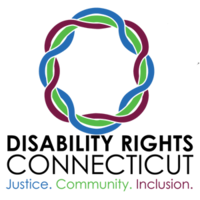 More options may be available. Contact Disability Rights Connecticut for more information.Type of Complaint                           AgencyHospital ComplaintPatient Relations: Contact the Patient Relations/ or Services department of the hospital. Look for the anti-discrimination notice and contact them to resolve the ADA complaint.Possible result: Informal agreement or compromise with hospital.Health Care Practitioner Complaint Connecticut Department of Public Health, Practitioner Investigations Unit: Contact the agency to file a complaint about the care provided by an individual health care practitioner (i.e. doctor, dentist, nurse, chiropractor, etc.) or fill out the form and send it in.
Address: 410 Capitol Ave., MS# 12HSR Hartford, CT 06134-0308
Phone: (860) 509-7552
Fax: (860) 707-1916 or (860) 509-7535
Email: dph.investigations@ct.gov Link for the Form: https://portal.ct.gov/-/media/DPH/Practitioner-Investigations-Unit-complaint-form.pdf Possible results: Investigation and/or settlement or, administrative hearing, and/or action on practitioner license.Health Care Facilities ComplaintDepartment of Public Health (DPH): Anyone with knowledge or concerns about the care of a patient/resident in a licensed healthcare facility may file a complaint with DPH through an online website portal. Facility Licensing and Investigation Section (FLIS) is the agency that has regulatory oversight for all the licensed healthcare entities in the state. Address: 410 Capitol Ave., Hartford, CT 06134-0308Telephone: (860) 509-8000 Email: dph.fliscomplaint@ct.gov  Website: https://portal.ct.gov/DPH/Facility-Licensing--Investigations/Facility-Licensing--Investigations-Section-FLIS/FLIS-Complaint-Submission Possible results: Investigation, settlement, administrative hearing before professional healthcare licensing board and reporting adverse actions to national databases.Discrimination Complaint with State AgencyCommission on Human Rights and Opportunities (CHRO): A person who feels they have been discriminated against on the basis of a protected class (ex. disability, race, gender identity, sexual orientation) may file a complaint with the CHRO. CHRO receives and investigates complaints alleging discrimination in employment, housing, public accommodations, and credit transactions. Where a violation is found, the CHRO will attempt to negotiate appropriate relief or bring the issues to a hearing. Generally speaking, CHRO complaints must be filed within 300 days of the date of the alleged act of discrimination if the complaint involves employment, credit transactions, and places of public accommodations made against state agencies. Complaints of discrimination in housing or in places of public accommodations other than those involving a state agency must be filed within 180 days of the date of the alleged act of discrimination. A person wishing to file a complaint should contact an intake officer at one of the CHRO’s regional offices, except a person wishing to file a housing complaint should file at CHRO’S Central Office.  CHRO’s Central Office Address: 450 Columbus Blvd., Suite 2, Hartford, CT 06103. Telephone: (860) 541-3400 (Voice); (860) 541-3459 (TTY); (800) 477-5737 (Toll-Free in CT, Voice). Website: www.ct.gov/chroPossible results: Investigation, attempts at settlement, administrative hearing or a State Court hearing. Monetary relief can be awarded.Discrimination Complaint with Federal Agency (Part 1)U.S. Department of Justice (DOJ) – U.S. Attorney’s Office for the District of Connecticut - Civil Rights Division: The Civil Division maintains a Civil Rights enforcement program, which brings civil rights actions to enforce federal statutes prohibiting discrimination on the basis of race, color, sex, disability, religion, familial status and national origin and to recover damages for victims of civil rights violations. The majority of the civil rights cases are brought to enforce the Americans with Disabilities Act (ADA), the Fair Housing Act (FHA), the Religious Land Use and Institutionalized Persons Act (RLUIPA), and the Civil Rights of Institutionalized Persons Act (CRIPA). Address: 157 Church St. 25th Floor, New Haven, CT 06510 Telephone: (203) 821-3700 Fax: (203) 773-5376 Email: USACT.Citizenscomplaint@usdoj.gov Website: https://www.justice.gov/usao-ct Link to Citizen’s Complaint form: https://www.justice.gov/file/1214316/downloadPossible results: Investigation, negotiations, or Federal court action including money damages.Discrimination Complaint with Federal Agency (part 2)U.S. Department of Justice (DOJ) – Federal – Civil Rights Division: The primary goal of the Disability Rights section is to achieve equal opportunity for people with disabilities in the United States. You can file an Americans with Disabilities Act complaint alleging disability discrimination against a State or local government or a public accommodation (including, for example, a restaurant, doctor's office, retail store, hotel, etc.) by mail or online. Complaints must be submitted in writing, press option six (6) to report a violation of the ADA, please allow up to 90 days for a response.Address: 950 Pennsylvania Avenue, NW Civil Rights Division, Disability Rights Section – 1425 NYA, Washington, D.C. 20530. Email: askcrd@usdoj.gov  Telephone: (202) 514-3847 (Voice); (202) 514-0716 (TTY); (844) 491-4945 (fax). Link to file an online complaint: https://www.ada.gov/fact_on_complaint.htm  ADA Information Line: For technical questions, call (800) 514-0301 (voice) or (800) 514-0383. ADA Specialists are available to answer questions on Monday, Tuesday, Wednesday, and Friday from 9:30 a.m. to 5:30 p.m. (Eastern Time). On Thursday, the Information Line is staffed from 12:30 p.m. to 5:30 p.m. (Eastern Time).  Possible results: Investigation, negotiations, or Federal court action including money damages.Hospital Accreditation ComplaintThe Joint Commission: File a complaint writing your concern and by listing the name and address of the organization, and your name, address or e-mail address. The Joint Commission checks for other patient safety events about the organization, and may write to the organization about your concern. Sometimes, the Commission visits the organization to see if there is a problem. The Joint Commission will not share your name with the organization unless you say it is ok. You may fill out the complaint online. Address: One Renaissance Blvd., Oakbrook Terrace, IL 60181 Telephone: (630) 792-5000Fax: (630) 792-5636 Email: patientsafetyreport@jointcommission.org Website: https://bit.ly/332i8RN Link to file a complaint: https://bit.ly/2HojbTs Possible results: Investigation, Referral of matter to CT Dept. of Public Health or recommend withdrawal of hospital accreditation.Discrimination Complaint to Federal Agency on  Health Services U.S. Department of Health and Human Services (HHS) Office for Civil Rights (OCR): Enforces federal civil rights laws, including the ADA. You may fill out a complaint online.  Address: 200 Independence Ave. S.W., Washington, D.C. 20201 Telephone: (800) 368-1019 Email: OCRMail@hhs.gov Link: https://ocrportal.hhs.gov/ocr/smartscreen/main.jsfPossible results: Investigation, Negotiation, If OCR determines your rights have been violated, the health care provider or state or local government agency that violated your rights is granted a specific time period to correct the violation or provide OCR with a plan of correction.Corrective action may include:Changing a policy or procedureProviding a serviceReinstating a person to a jobRestoring lost benefitsProviding notice to clients and employees that a recipient has taken steps to comply with a federal statute or regulationIf the health care provider or state or local government is unwilling to take corrective action, OCR will recommend initiating enforcement proceedings. A final decision upholding a finding of a violation may result in the termination of Federal financial assistance to the recipient.Assistance with filing a complaintYou may wish to file the complaint yourself, or with assistance from someone you trust. You do not need an attorney to file a complaint but you can look for one, if you wish. Lawyer Referral Service: Use the link to search for an attorney by location, area of practice, in the state of Connecticut for free. The Connecticut Bar Association can suggest a private attorney who, for a nominal consultation fee, will assess a case and provide an estimate of the cost. Telephone: (860) 223-4400 Email: msc@ctbar.org Website: https://members.ctbar.org/search/custom.asp?id=2968	